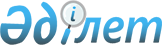 Қазақстан Республикасы Yкiметiнiң кейбiр шешiмдерiне және Қазақстан Республикасы Премьер-Министрiнiң өкiмдерiне өзгерiстер енгiзу туралыҚазақстан Республикасы Үкіметінің 2005 жылғы 28 маусымдағы N 644 Қаулысы.
      Қазақстан Республикасының Укiметi  ҚАУЛЫ ЕТЕДI: 
      1. Қоса берiліп отырған Қазақстан Республикасы Үкiметiнiң кейбiр шешімдерiне және Қазақстан Республикасы Премьер-Министрiнiң өкiмдерiне енгiзiлетiн өзгерiстер бекiтiлсiн. 
      2. Осы қаулы қол қойылған күнінен бастап қолданысқа енгізiледi.  Қазақстан Республикасы Yкiметiнiң кейбiр шешiмдерiне
және Қазақстан Республикасы Премьер-Министрiнiң
өкiмдерiне енгізiлетiн өзгерiстер
      1. Күші жойылды - ҚР Үкіметінің 2011.12.05 № 1465 Қаулысымен.
      2. Күші жойылды – ҚР Үкіметінің 15.06.2017 № 367 қаулысымен.


      3. Күші жойылды - ҚР Үкіметінің 2010.06.23 N 632 Қаулысымен.
      4. "Қазақстан Республикасының Конституциясы қабылдануының 10 жылдығын мерекелеуге дайындық және оны өткiзу туралы" Қазақстан Республикасы Үкiметiнiң 2004 жылғы 6 желтоқсандағы N 1272 қаулысына (Қазақстан Республикасының ПYКЖ-ы, 2004 ж., N 48, 610-құжат): 
      көрсетiлген қаулыға қосымшада: 
      Қазақстан Республикасының Конституциясы қабылдануының 10 жылдығын мерекелеуге дайындық және оны өткiзу жөнiндегi комиссияның құрамына Балиева Зағипа Яхияқызы - Қазақстан Республикасының Әдiлет министрi енгiзiлсiн; 
      көрсетiлген комиссияның құрамынан Жұмабеков Оңалсын Исламұлы шығарылсын. 
      5. "Мемлекеттiк органдардың функцияларын зерделеу және бақылау-қадағалау функцияларын қысқарту бойынша ұсынымдар әзiрлеу жөнiндегi жұмыс тобын құру туралы" Қазақстан Республикасы Премьер-Министрiнiң 2004 жылғы 8 қыркүйектегі N 254-ө  өкiмiне : 
      мемлекеттiк органдардың функцияларын зерделеу және бақылау-қадағалау функцияларын қысқарту бойынша ұсынымдар әзiрлеу жөнiндегі жұмыс тобының құрамына Балиева Зағипа Яхияқызы - Қазақстан Республикасының Әдiлет министрi жетекшiнің орынбасары болып енгiзiлсiн; 
      көрсетілген жұмыс тобының құрамынан Жұмабеков Оңалсын Исламұлы шығарылсын. 
      6. "Қазақстан Республикасы Президентiнің 2004 жылғы 29 қыркүйектегi N 1449 Жарлығын iске асыру жөнiндегi шаралар туралы" Қазақстан Республикасы Премьер-Министрiнiң 2004 жылғы 29 қыркүйектегi N 287-ө  өкiмiне : 
      көрсетiлген өкiмге 2-қосымшада: 
      Қазақстан Республикасы мемлекеттiк басқару органдарының әкiмшілiк реформасын iске асыру мәселелерi бойынша заңнамалық кесiмдерге өзгерiстер мен толықтырулар енгiзу жөніндегi жұмыс тобының құрамына Балиева Зағипа Яхияқызы - Қазақстан Республикасының Әдiлет министрi жетекшi болып енгiзiлсiн; 
      көрсетiлген жұмыс тобының құрамынан Жұмабеков Оңалсын Исламұлы шығарылсын. 
      7. "Қазақстан Республикасының Президентi Н.Ә. Назарбаевтың Қазақстан халқына Жолдауын түсiндiру және алға жылжыту жөнiндегi ақпараттық-насихаттау топтарын құру туралы" Қазақстан Республикасы Премьер-Министрiнiң 2006 жылғы 26 наурыздағы N 68-ө  өкімiне : 
      көрсетiлген өкiмге 1-қосымшада: 
      Қазақстан Республикасының Президентi Н.Ә.Назарбаевтың Жолдауын Оңтүстiк Қазақстан облысы бойынша өңiрлерде түсiндiру жөнiндегi ақпараттық-насихаттау топтарының құрамына Балиева Зағипа Яхияқызы - Қазақстан Республикасының Әдiлет министрi жетекшi болып енгiзiлсiн; 
      көрсетiлген топтың құрамынан Жұмабеков Оңалсын Исламұлы шығарылсын; 
      көрсетiлген өкiмге 2-қосымшада: 
      Мемлекет басшысының Қазақстан халқына Жолдауын түсiндiру жөнiндегi ақпараттық-насихаттық топтардың жол жүру кестесiнде, Оңтүстік Қазақстан облысы: 
      реттiк нөмiрi 7-жолдың "Т.А.Ә" бағанында "О.И.Жұмабеков" деген сөздер "З.Я.Балиева" деген сөздермен ауыстырылсын. 
					© 2012. Қазақстан Республикасы Әділет министрлігінің «Қазақстан Республикасының Заңнама және құқықтық ақпарат институты» ШЖҚ РМК
				
Қазақстан Республикасының
Премьер-МинистріҚазақстан Республикасы
Yкіметінің
2005 жылғы 28 маусымдағы
N 644 қаулысымен
бекiтiлген